для подбора емкостного оборудования В комплект стандартной емкости входит: цилиндрический корпус с техническим колодцем (люком), лестницей из стеклопластика, вентиляцией. В комплект емкости для хранения холодной питьевой воды включена емкость из нерж. стали и воздушный фильтр.Дата составления:Заказчик:Наименование объекта:Контактное лицо:должностьФИО		телефонИсполнениеИсполнениеИсполнениеИсполнениеИсполнениеИсполнениеИсполнениеИсполнениеВертикальноеВертикальноеВертикальноеГоризонтальноеГоризонтальноеГоризонтальноеГоризонтальноеГоризонтальноеПозПараметр / ХарактеристикаПараметр / ХарактеристикаПараметр / ХарактеристикаЗначениеЗначениеЗначениеЗначение1Размещение: подземное/ наземноеВ случае наземного размещения: внутри помещения/ снаружи помещенияРазмещение: подземное/ наземноеВ случае наземного размещения: внутри помещения/ снаружи помещенияРазмещение: подземное/ наземноеВ случае наземного размещения: внутри помещения/ снаружи помещения2Требуемый объем, м3Требуемый объем, м3Требуемый объем, м33Требуемый габарит (ограничение габарита), ммD, d, H, L, hТребуемый габарит (ограничение габарита), ммD, d, H, L, hТребуемый габарит (ограничение габарита), ммD, d, H, L, h4НазначениеНазначениеНазначение5Информация по патрубкам:Информация по патрубкам:Информация по патрубкам:Отметка (НА)Типоразмер (DA)МатериалТип соединения (фланец/ раструб/ гладкий конец)5- подвод среды- подвод среды5- отвод среды- отвод среды5- люк обслуживания- люк обслуживания5- иное- иное6Внутреннее рабочее давление средыВнутреннее рабочее давление средыВнутреннее рабочее давление среды7Температура рабочей средыТемпература рабочей средыТемпература рабочей среды8Среда (состав)Среда (состав)Среда (состав)9рН средырН средырН среды10ТеплоизоляцияТеплоизоляцияТеплоизоляция11СейсмичностьСейсмичностьСейсмичность12Особые требования, эскиз емкостиОсобые требования, эскиз емкостиОсобые требования, эскиз емкостиКомплектностьКомплектностьКомплектность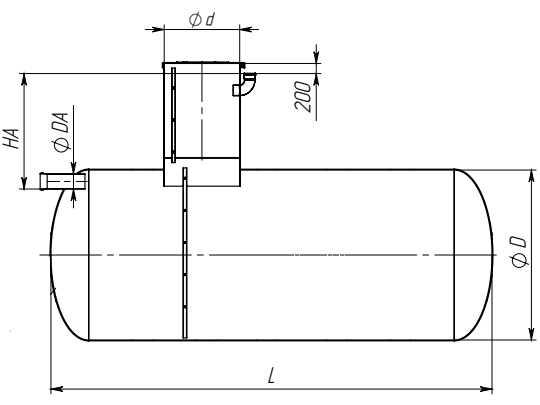 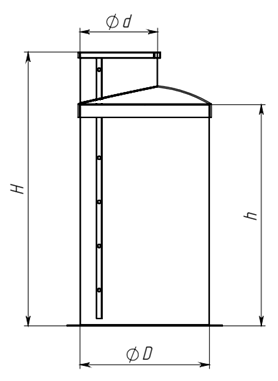 